НИЖЕГОРОДСКИЙ ГОСУДАРСТВЕННЫЙ УНИВЕРСИТЕТ
им. Н.И. ЛОБАЧЕВСКОГОКафедра экономической социологии факультета социальных наук Просим Вас принять участие в мониторинге состояния и развития конкурентной среды на рынках товаров и услуг  в  Нижнем Новгороде.Благодарим Вас за участие в работе.Общая оценка экономической ситуации в районеКак бы Вы охарактеризовали экономическую ситуацию в Нижнем Новгороде?Какие факторы оказывают на экономическую ситуацию  наибольшее позитивное и негативное влияние?Бизнес-климатКак бы вы в целом оценили уровень сложности начала нового бизнеса в районе, городе? В чем состоят основные трудности?  За последнее время стало легче или труднее начать новый бизнес? Что изменилось к лучшему, а что к худшему?По вашей оценке, много ли новых людей, без опыта предпринимательства, сейчас открывает свое дело?Состояние и динамика отдельных рынковКакие рынки в городе демонстрировали наибольший рост за последние 2-3 года?Какие рынки сильнее всего сокращались?Каков ваш прогноз динамики рынков на ближайшую перспективу?Есть ли перспектива для возникновения новых рынков или существенного расширения имеющихся?Состояние спросаПотребительский спрос за последние 2-3 года возрастал или уменьшался? Как изменялся спрос по отдельным рынкам? На что люди стали тратить больше, а на что меньше?Какие индикаторы целесо-образно использовать для оценки уровня развития конкуренции на уровне городаКонкретный перечень Периодичностью сбораСоотношение статистики и  социологииСостояние конкуренцииЗа последние 2-3 года на ваш взгляд, конкуренция в городе стала более или менее острой?На каких рынках конкуренция обострилась, а на каких стала менее острой?Как это отразилось на рядовых покупателях?Как изменилось качество товаров и их цены?Методы регулирования Какие основные методы конкуренции используются предпринимателями района? Изменились ли эти методы за последние 2-3 года?Есть ли случаи использования внеэкономических методов конкуренции? Для каких сфер бизнеса они более характерны?На ваш взгляд, нужно ли способствовать развитию конкуренции в районе? Кто должен этим заниматься? Какие мероприятия по развитию конкуренции необходимы в первую очередьКакие рынки Нижнего Новгорода Вы считаете наиболее социально-значимыми Перечень рынков Почему именно этиНуждаются ли они в регулированииКак Вы оцениваете поведение естественных монополистов на рынке Нижнего Новгорода   Кого относят к естественным монополистамКак к ним относятся Нуждается ли их деятельность в контроле и каком?Государственное регулирование и поддержка предпринимательстваКак  бы вы охарактеризовали отношение государственных и муниципальных органов к малому и среднему  бизнесу на протяжении последних лет?Есть ли сферы, в которых влияние властей на бизнес представляется вам избыточным? В каких сферах оно недостаточно? Можно ли говорить о фактах административного давления на бизнес? В чем это проявляется?В чем проявляется государственная поддержка предпринимательства?Легко ли предпринимателям найти контакт с представителями власти, донести до них свою точку зрения и быть услышанными?Какие меры, конкретные шаги по воздействию на бизнес-среду представляются вам необходимыми?ИнформированностьИз каких источников вы в основном получаете информацию ос состоянии рынка в Нижнем Новгороде? Насколько, по-вашему, достоверна эта информация?Есть ли у предпринимателей района, города заинтересованность в таком источнике информации?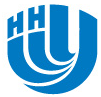 